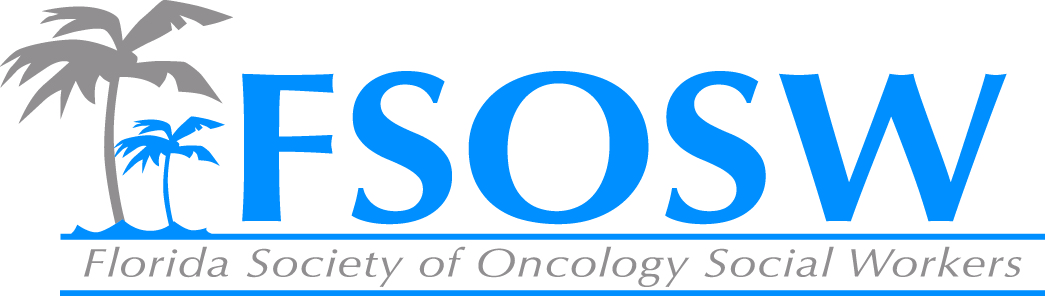 FSOSW Board MeetingFriday, April 4th, 201410am to 3pmCall to Order/Welcome			Jennifer MaggioreTreasurer’s Report			Linda SappMembership Report			Amy RobertsCommunications Chair Report		Beth Page2014 Conference Report			Mary TurneyNominations Report			Christina Austin ValereRegional Coordinators Chair Report	Christina Austin ValereHistorian Report				Bettye BradshawCEU Report				Cara KondakiUnfinished Business			Chuck MiceliNew Business				Jennifer MaggioreAdjournment				Jennifer Maggiore	